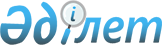 О внесении изменения в приказ исполняющего обязанности Министра национальной экономики Республики Казахстан от 30 марта 2015 года № 279 "Об утверждении Правил предоставления тарифных льгот и Перечня товаров, в отношении которых предоставляются тарифные льготы"Приказ Министра национальной экономики Республики Казахстан от 27 ноября 2015 года № 737. Зарегистрирован в Министерстве юстиции Республики Казахстан 8 января 2016 года № 12832

      В соответствии с пунктом 3 статьи 121 Кодекса Республики Казахстан от 30 июня 2010 года «О таможенном деле в Республике Казахстан» и подпунктом 2 статьи 7 Закона Республики Казахстан от 12 апреля 2004 года «О регулировании торговой деятельности», ПРИКАЗЫВАЮ:



      1. Внести в приказ исполняющего обязанности Министра национальной экономики Республики Казахстан от 30 марта 2015 года № 279 «Об утверждении Правил предоставления тарифных льгот и Перечня товаров, в отношении которых предоставляются тарифные льготы» (зарегистрирован в Реестре государственной регистрации нормативных правовых актов за № 11069, опубликован в информационно-правовой системе «Әділет» 12 июня 2015 года) следующее изменение:

      Перечень товаров, в отношении которых предоставляются тарифные льготы, согласно приложению 2 к указанному приказу, изложить в редакции согласно приложению к настоящему приказу.



      2. Департаменту развития внешнеторговой деятельности обеспечить в установленном законодательством порядке:

      1) государственную регистрацию настоящего приказа в Министерстве юстиции Республики Казахстан;

      2) в течении десяти календарных дней после государственной регистрации настоящего приказа его направление на официальное опубликование в периодических печатных изданиях и информационно-правовой системе «Әділет»;

      3) размещение настоящего приказа на интернет-ресурсе Министерства национальной экономики Республики Казахстан.



      3. Контроль за исполнением настоящего приказа возложить на курирующего вице-министра национальной экономики Республики Казахстан.



      4. Настоящий приказ вводится в действие по истечении десяти календарных дней после дня его первого официального опубликования.      Министр 

      национальной экономики 

      Республики Казахстан                       Е. Досаев      «СОГЛАСОВАН»

      Министр сельского хозяйства

      Республики Казахстан

      ___________ А. Мамытбеков

      12 ноября 2015 год      «СОГЛАСОВАН»

      Министр финансов

      Республики Казахстан

      ___________ Б. Султанов

      «___»_____________ 2015 год      «СОГЛАСОВАН»

      Министр по инвестициям и развитию

      Республики Казахстан

      ___________ А. Исекешев

      30 ноября 2015 год

Приложение         

к приказу Министра     

национальной экономики    

Республики Казахстан     

от 27 ноября 2015 года № 737 Приложение 2 к приказу   

исполняющего обязанности   

Министра национальной    

экономики Республики Казахстан

от 30 марта 2015 года № 279       Перечень товаров, в отношении которых предоставляются

                         тарифные льготы      Примечание:

      1 Для целей применения тарифных льгот товары определяются исключительно кодами ТН ВЭД. Наименования товаров приведены для удобства пользования.
					© 2012. РГП на ПХВ «Институт законодательства и правовой информации Республики Казахстан» Министерства юстиции Республики Казахстан
				Код товарной номенклатуры внешнеэкономической деятельности Евразийского экономического союза (ТН ВЭД ЕАЭС)Код товарной номенклатуры внешнеэкономической деятельности Евразийского экономического союза (ТН ВЭД ЕАЭС)Наименование товара11. Товары, ввозимые из третьих стран в качестве вклада учредителя в уставный капитал1. Товары, ввозимые из третьих стран в качестве вклада учредителя в уставный капитал1. Товары, ввозимые из третьих стран в качестве вклада учредителя в уставный капитал8432

(кроме товаров, соответствующих Кодам ТН ВЭД ЕАЭС:

8432 10 000 0,

8432 21 000 0,

8432 29 300 0,

8432 30 190 0)8432

(кроме товаров, соответствующих Кодам ТН ВЭД ЕАЭС:

8432 10 000 0,

8432 21 000 0,

8432 29 300 0,

8432 30 190 0)машины сельскохозяйственные, садовые или лесохозяйственные для подготовки и обработки почвы; катки для газонов или спортплощадок8433

(кроме товаров, соответствующих Кодам ТН ВЭД ЕАЭС:

8433 51 000 1,

8433 51 000 9,

8433 59 110 1,

8433 59 110 9,

8433 59 850 9,

8433 20 900 0)8433

(кроме товаров, соответствующих Кодам ТН ВЭД ЕАЭС:

8433 51 000 1,

8433 51 000 9,

8433 59 110 1,

8433 59 110 9,

8433 59 850 9,

8433 20 900 0)машины или механизмы для уборки или обмолота сельскохозяйственных культур, включая пресс-подборщики, прессы для упаковки в кипы соломы или сена; сенокосилки или газонокосилки; машины для очистки, сортировки или калибровки яиц, плодов или других сельскохозяйственных продуктов84348434установки и аппараты доильные, оборудование для обработки и переработки молока84358435прессы, дробилки и аналогичное оборудование для виноделия, производства сидра, фруктовых соков или аналогичных напитков84368436оборудование для сельского хозяйства, садоводства, лесного хозяйства, птицеводства или пчеловодства, включая оборудование для проращивания семян с механическими или нагревательными устройствами, прочее; инкубаторы для птицеводства и брудеры8437

(кроме товаров, соответствующих Кодам ТН ВЭД ЕАЭС 8437 10 000 0)8437

(кроме товаров, соответствующих Кодам ТН ВЭД ЕАЭС 8437 10 000 0)машины для очистки, сортировки или калибровки семян, зерна или сухих бобовых культур; оборудование для мукомольной промышленности или для обработки зерновых или сухих бобовых культур, кроме оборудования, используемого на сельскохозяйственных фермах84388438оборудование для промышленного приготовления или производство пищевых продуктов или напитков, в другом месте данной группы не поименованное или не включенное, кроме оборудования для экстрагирования или приготовления животных или нелетучих растительных жиров или масел8701

(кроме товаров, соответствующих Кодам ТН ВЭД ЕАЭС:

8701 20 101 3

8701 20 101 8,

8701 20 109 0,

8701 20 901 4)8701

(кроме товаров, соответствующих Кодам ТН ВЭД ЕАЭС:

8701 20 101 3

8701 20 101 8,

8701 20 109 0,

8701 20 901 4)тракторы (кроме тракторов товарной позиции 8709)87098709прочие электрические транспортные средства промышленного назначения, самоходные, не оборудованные подъемными или погрузочными устройствами, используемые на заводах, складах, в портах или аэропортах для перевозки грузов на короткие расстояния; тракторы, используемые на платформах железнодорожных станций; части вышеназванных транспортных средств, как новые, так и бывшие в эксплуатации8716 39 300 98716 39 300 9прочие новые полуприцепы для транспортировки грузов8716 39 590 98716 39 590 9прочие новые прицепы для транспортировки грузов8716 39 800 88716 39 800 8прочие бывшие в эксплуатации прицепы и полуприцепы для транспортировки грузов8802 11 000 8802 11 000 вертолеты с массой пустого снаряженного аппарата не более 2000 кг8802 30 000 7 8802 30 000 7 самолеты гражданские пассажирские с массой пустого снаряженного аппарата более 2 000 кг, но не более 15 000 кг с количеством пассажирских мест более 50 человек, прочие8802 40 001 6 8802 40 001 6 самолеты гражданские пассажирские с массой пустого снаряженного аппарата более 15 000 кг, но не более 20 000 кг с количеством пассажирских мест более 50 человек, прочие8802 40 003 48802 40 003 4самолеты гражданские пассажирские с массой пустого снаряженного аппарата более 20 000 кг, но не более 90 000 кг., с количеством пассажирских мест не более, чем на 50 человек8802 40 003 5 8802 40 003 5 самолеты гражданские пассажирские с массой пустого снаряженного аппарата более 20 000 кг, но не более 90 000 кг с количеством пассажирских мест более, чем на 50 человек, но не более, чем на 300 человек, дальнемагистральные, широкофюзеляжные, два прохода между креслами8802 40 003 6 8802 40 003 6 самолеты гражданские пассажирские с массой пустого снаряженного аппарата более 20 000 кг., но не более 90 000 кг с количеством пассажирских мест более, чем на 50 человек, но не более, чем на 300 человек8901 10 100 18901 10 100 1морские паромы9406 00 310 09406 00 310 0сборные строительные конструкции, теплицы9406 00 800 99406 00 800 9сборные строительные конструкции, из прочих материалов2. Товары, ввозимые из третьих стран предприятиями-производителями сахара2. Товары, ввозимые из третьих стран предприятиями-производителями сахара2. Товары, ввозимые из третьих стран предприятиями-производителями сахара1701 13 тростниковый сахар-сырецтростниковый сахар-сырец1701 14 тростниковый сахар-сырец прочийтростниковый сахар-сырец прочий